失智症教育訓練課程簡章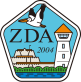 失智症好像沒藥醫，會不會遺傳?我也會得到失智症嗎?有甚麼危險因子可以避開嗎?我不想要有失智症阿~~~~~!有以上疑慮或疑問，在這裡由專業醫師幫您解答!要如何做才能遠離失智症呢?主辦單位：社團法人大臺南熱蘭遮失智症協會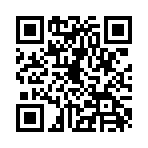 指導單位：臺南市政府社會局經費來源：臺南市公益彩券盈餘分配基金活動時間：06/14(五) 13：00-15：00活動地點：無障礙福利之家C棟2樓大教室活動費用：免費參加對象：一般民眾。備註：課程結束後提供志工時數條。報名方式：線上報名網址：https://forms.gle/2iovN8x6DKh7VEVs5 持報名表至本會(地址：臺南市東區林森路二段500號C棟1樓)或傳真(06)208-2405報名。來電(06)208-3001報名。** 填完表單後，請來電(06)208-3001確認報名完成! **活動內容失智症教育訓練課程報名姓名：                          性別：                     連絡電話：                      照顧年資：                 地址：(例：台南市東區)          信箱：                          時間內容講師108/06/14(五)13：00-15：00遠離失智症可以怎麼預防？陳瑋芬 醫師新樓醫院神經內科